Alizadeh, Kate. Quiet! Child’s Play Inc. ISBN 9781846438875. $16.99. Shhh! What sounds do you hear around the house when you’re really quiet? Explore the sense of hearing with onomatopoeia.Cover Image Reviews: Booklist, SLJ, Kirkus, Horn BookBarnett, Mac. Triangle. Illustrated by Jon Klassen. Candlewick. ISBN 9780763696030. $15.99.Triangle decides to play a sneaky trick on his friend Square. Will Square be able to trick Triangle back with his own sneaky trick?Cover Image Reviews: *PW, Kirkus, *Booklist, SLJ, Horn BookBeedie, Duncan. The Lumberjack’s Beard. Templar Books. ISBN 9780763696498. $16.99.When Big Jim Hickory’s actions destroy the home of several forest animals, he opens up his beard to them until their wild ways destroy his peaceful home life.  Find out how Jim sets about to make things right with nature.Cover Image Reviews: Kirkus, PW, SLJ, BooklistBeeny, Emily. Hector the Collector. Illustrated by Stephanie Graegin. Roaring Brook Press. ISBN 9781626722965. $17.99.Hector loves gathering unusual acorns--until he is teased for his secret collection. With the help of their teacher, Hector and his classmates discover that collections come in all shapes and sizes.Cover Image Reviews: SLJ, Kirkus, PW, BooklistBurach, Ross. I Am Not a Chair! HarperCollins. ISBN 9780062360168. $16.99.Everyone in the jungle thinks giraffe is a chair, no matter what he does to dispel this strange theory. Animals smash, crash, flap and plop themselves on him, until he encounters...a lion!Cover Image Reviews: Booklist, Kirkus, PW, SLJElya, Susan Middleton. La Princesa and the Pea. Illustrated by Juana Martinez-Neal. G.P. Putnam’s Sons Books for Young Readers. ISBN 9780399251566. $16.99.Classical tale of the princess and the pea told with a Peruvian twist. Has all the elements of a fantastic fairy tale: a scheming queen, a handsome prince with a plan, and a beautiful princess who knows just what she wants.Cover Image Reviews: *SLJ, Kirkus, BooklistFearing, Mark. Giant Pants. Candlewick Press. ISBN 9780763689841. $16.99.A giant stomps through town asking his magical friends if they have seen his only pair of pants. This expressive and silly tale is relatable to everyone who has ever lost or found something in the most obvious spot.Cover Image Reviews: Kirkus, PWFogliano, Julie. When’s My Birthday? Illustrated by Christian Robinson. Roaring Brook Press. ISBN 9781626722934. $17.99.Take a roller coaster ride into the world of a child as they anticipate their birthday, but are not sure when the actual day will occur. “When’s my birthday?” is asked over and over again in an amazing jumble of thoughts that children will relate to and that will make any parent smile.Cover Image Reviews: *Booklist, *SLJ, *PW, *KirkusHenkes, Kevin. Egg. Greenwillow Books. ISBN 9780062408723. $17.99. In this story about waiting and the unexpected, three eggs hatch on time. The birds wait and wait and wait until the last egg finally cracks and reveals the unexpected.Cover Image Reviews: Booklist, *Kirkus, *PW, *SLJ, Horn BookHeos, Bridget. Who Wants to Be a Princess?: What It Was Really Like to Be a Medieval Princess. Illustrated by Migy. Henry Holt and Company. ISBN 9780805097696. $16.99.Cover Image Reviews: Kirkus, SLJ, BooklistJohn, Jory. The Bad Seed. Illustrated by Pete Oswald. HarperCollins. ISBN 9780062467768. $17.99.Bad Seed knows others think how baaaaaaaaaaad he is. They are all talking about it until Seed is ready to be happy and makes a big decision. Is change possible for a bad seed?Cover Image Reviews: Booklist, *SLJ, PW, KirkusKelly, John. Can I Join Your Club? Illustrated by Steph Laberis. Kane Miller. ISBN 9781610675932. $12.99.Join Duck as he embarks on a journey of friendship, membership and acceptance into the world of social clubs, and your membership into his club might just be approved too!Cover Image Reviews: SLJKelly, Scott. My Journey to the Stars. Illustrated by André Ceolin. Crown Books. ISBN 9781524763770. $17.99.This accessible autobiography by astronaut Scott Kelly takes the reader through his life and how all of his quirks, character traits, and interests led him to be the first human who lived on the International Space Station for 340 consecutive days.Cover Image Reviews: SLJ, PW, Kirkus, BooklistPage, Robin and Steve Jenkins. Who Am I?: An Animal Guessing Game. Illustrated by Steve Jenkins. Houghton Mifflin Harcourt. ISBN 9780544935396. $14.99.The legs, the nose, the color, the shape, and the things it eats will clue you in on this guessing book! A fun book for toddlers to learn about their favorite animals.Cover Image Reviews: Horn Book, Booklist, KirkusRaczka, Bob. Niko Draws a Feeling. Illustrated by Simone Shin. Carolrhoda. ISBN 9781467798433. $17.99.Niko draws concepts and feelings by using color and lines. Nobody gets it, not even his teacher. Frustration that others don’t see what he sees changes to delight when he meets Iris.Cover Image Reviews: PW, *SLJ, Kirkus, BooklistRazi, Michaele. Frank the Seven-Legged Spider. Bigfoot. ISBN 9781632171283. $16.99.Frank’s beautiful spider webs and his ability to scare people are in danger after he loses a leg. Is he even a spider anymore?Cover Image Reviews: SLJ, KirkusSantat, Dan. After the Fall: How Humpty Dumpty Got Back Up Again. Roaring Brook Press. ISBN 9781626726826. $17.99.Humpty Dumpty faces daily challenges after his great fall. He battles his fear with courage to put his life together again and soar!Cover Image Reviews: *PW, *Kirkus, *SLJ, *BooklistSmith, Lane. A Perfect Day. Roaring Brook Press. ISBN 9781626725362. $17.99.Things can change in the blink of an eye. Join Cat, Dog, Chickadee and Squirrel as they begin what they believe is the perfect day.Cover Image Reviews: Booklist, PW, Kirkus, Horn Book, *SLJThomas, Jan. There’s a Pest in the Garden! Houghton Mifflin Harcourt. ISBN 9780544941656. $9.99. Mole is being a pest by eating tons of vegetables in the garden.  Duck tries to outsmart Mole, but ends up eating all the turnips, prompting the rest of the animals to build a fence to keep the TWO pests out!Cover Image Reviews: KirkusWard, Jennifer. What Will Grow? Illustrated by Susie Ghahremani. Bloomsbury. ISBN 9781681190303. $16.99. This introduction to seeds and plant life will lead readers on a quest to guess what will grow from twelve different seeds.Cover Image Reviews: Booklist, Kirkus, *SLJ, *PW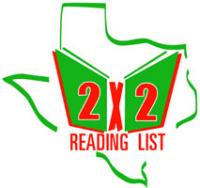                    2018 2X2 Reading ListThe 2X2 Committee‘s charge is to produce a list of 20 recommended books for children, age two to grade two.